Name:____________________________________________________ Date:___________ Period:_________Topic 8.5 Decolonization/Independence Movements of the 20th CenturyColony & ColonizerIndependence Leaders and Methods of Independence(Violent/Nonviolent?)Major events and nationalist parties/organizations that assisted in IndependenceLegacy & OutcomesWhat occurred after independence? What were the successes and/or struggles of the nation? How have they dealt with the legacy of colonialism?Economic changes and continuities resulting from decolonization (Topic 8.6) India (Great Britain) Changes: Continuities: South AfricaChanges: ContinuitiesAlgeria (France) Changes: ContinuitiesVietnam(France)Changes: ContinuitiesGhana(Great Britain) Changes: ContinuitiesEvaluate the extent to which nations utilized armed struggle to pursue independence after 1900. ________________________________________________________________________________________________________________________________________________________________________________________________________________________________________________________________________________________________________________________________________________________________________________________________________________________________________________________________________________________________________________________________________________________________________________________________________________________________________________________________________________________________________________________________________________________________________________________________________________________________________________________________________________________________________________________________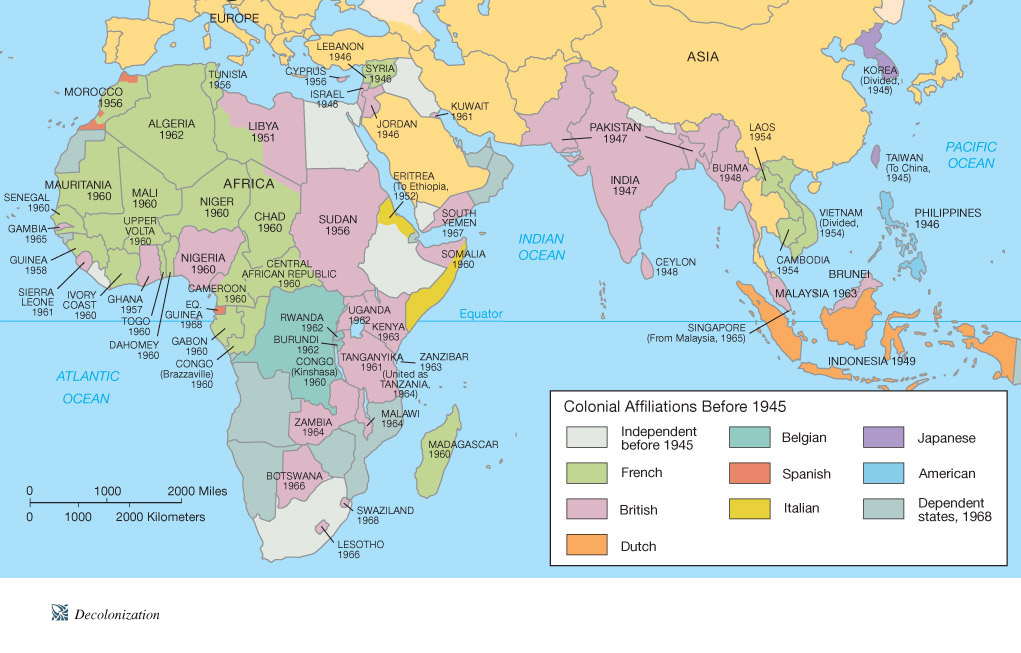 